Name__________________________________________PlanetsDue Date:Reading		__________________Guide		__________________Review		__________________Critical Thinking	__________________Concept Map	__________________Crossword	__________________Test Prep	__________________Planets ReadingAstronomical unitLight minuteTerrestrial planetMercuryRotationPeriod or rotationOrbitsPeriod of revolutionVenusPrograde rotationRetrograde rotationEarthMarsOlympus MonsGas giantsJupiterSaturnRingsUranusWilliam HerschelNeptunePlutoPlanets GuideAstronomical unitTerrestrial planetsPrograde rotationRetrograde rotationGas giantsGive the distance from the sun, the period of rotation and period of revolution for each planet.MercuryVenusEarthMarsJupiterSaturnUranusNeptunePluto (not a planet)Planets ReviewEarth 				Mercury 			retrograde rotation 		Venusgas giants			Neptune 			SaturnJupiter				Pluto 				terrestrial planetsMars 				prograde rotation	 	Uranus__________________________________________  are the small, dense, rocky planets of the inner solar system.The counterclockwise spin of a planet or moon as seen from the planets north pole is ______________________________________________________.The clockwise spin of a planet or moon as seen from above the planet's north pole is ______________________________________________________.The _____________________________________________ are the large, planets of the outer solar system.______________________________ is the first terrestrial planet from the sun, smallest planet.The fifth gas giant from the sun, largest planet, made of hydrogen and helium is _________________________________.The third terrestrial planet from the sun; has liquid water is ______________________.____________________________________________ is the second terrestrial planet from the sun, retrograde motion, hottest planet.The fourth terrestrial planet from the sun, thin atmosphere, largest volcano is ________________________________.The sixth gas giant from the sun, largest rings, most moons is __________________________.The 7th gas giant from the sun, rotates sideways, first to be discovered with a microscope is ______________________________________.___________________________________ is the planet-like object beyond Neptune, made of rock and ice.The 8th gas giant from the sun, many clouds is ____________________________________.Identify the planets as being either terrestrial (T) or gas giant (G)._____Neptune_____Earth_____Saturn_____Jupiter_____Venus_____Uranus_____Mercury_____MarsDetermine whether the statement is true (T) or false (F)._____Mercury rotates slower than Earth._____The most similar planet to Earth is Mars._____Mars and Earth are the only planets with liquid water._____Jupiter is made mostly of hydrogen and helium._____Years get shorter as we move away from the sun._____Uranus is tipped on its side.Put the planets in order from smallest to largest.  Use numbers._____Mercury_____Venus_____Earth_____Mars_____Jupiter_____Saturn_____Uranus_____NeptuneMost planets spin counter clockwise on their axis.  This is Prograde rotationPrograde revolutionRetrograde rotationRetrograde revolutionWhich of these planets does not have any moons?MercuryUranusMarsNone of the aboveLiquid water cannot exist on the surface of Mars becauseThe temperature is too hotLiquid water once existed thereThe gravity of Mars is too weakThe atmospheric pressure is too lowWhich of the following planets is not a terrestrial planet?MercuryMarsEarthPlutoWhich of the following planets has rings?MercuryPlutoVenusUranusThis planet has retrograde rotation.MarsMercuryUranusVenusThis planet has days that are longer than its years.MercuryUranusVenusJupiterThis planet rotates on its side.JupiterSaturnVenusUranusThe planet with the shortest year isMercuryNeptunePlutoMarsThe planet with the longest year isMercuryNeptuneJupiterSaturnAll of the gas giants haveMoonsRingsVolcanoesBoth a and bPlanets Critical ThinkingWhat three characteristics do the inner planets have in common?List three similarities between Venus and Earth.Why is Venus hotter than Mercury?What is unusual about Uranus’s axis of rotation?Why is the word surface not included in the statistics for the gas giants?Why is Saturn less colorful than Jupiter?What are rings?What are three differences between gas giants and terrestrial planets?What does Earth have that the other planets don’t that makes life possible?Why is a day on Venus longer than a year on Venus?Planets Concept MapUse the following terms to create a concept map:  largest planet, Mercury, liquid water, Jupiter, retrograde motion, Venus, planet, terrestrial, axis on its side, Saturn, biggest volcano, Earth, gas giant, Uranus, most rings, Mars, smallest planet, farthest from sun, Neptune.The gas giants have many more moons than the terrestrial planets.  Explain why this is so?  (the answer may not be in your notes)What is one explanation for Uranus being on it’s side? What happens to the length of a year as planets get farther from the sun?  Explain.Why is it unlikely that we will find life on Mars? What do the eight planets have in common?  Hint: what makes them planets?Planets
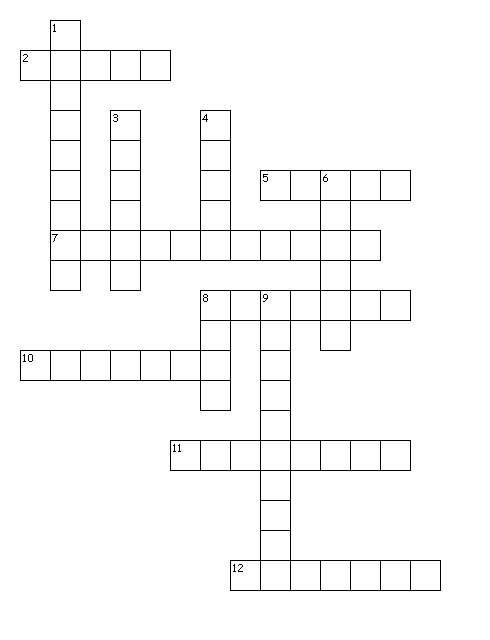 Across2. third terrestrial planet from the sun, liquid water5. planet-like object beyond Neptune, made of rock and ice7. small, dense, rocky planets of the inner solar system8. first terrestrial planet from the sun, smallest planet10. fifth gas giant from the sun, largest planet, made of hydrogen and helium11. the counterclockwise spin of a planet or moon as seen from the planets north pole12. 8th gas giant from the sun, many cloudsDown1. the large, gaseous planets of the outer solar system3. sixth gas giant from the sun, largest rings, most moons4. second terrestrial planet from the sun, retrograde motion, hottest planet6. 7th gas giant from the sun, rotates sideways, first to be discovered with a microscope8. fourth terrestrial planet from the sun, thin atmosphere, largest volcano9. the clockwise spin of a planet or moon as seen from above the planet's north pole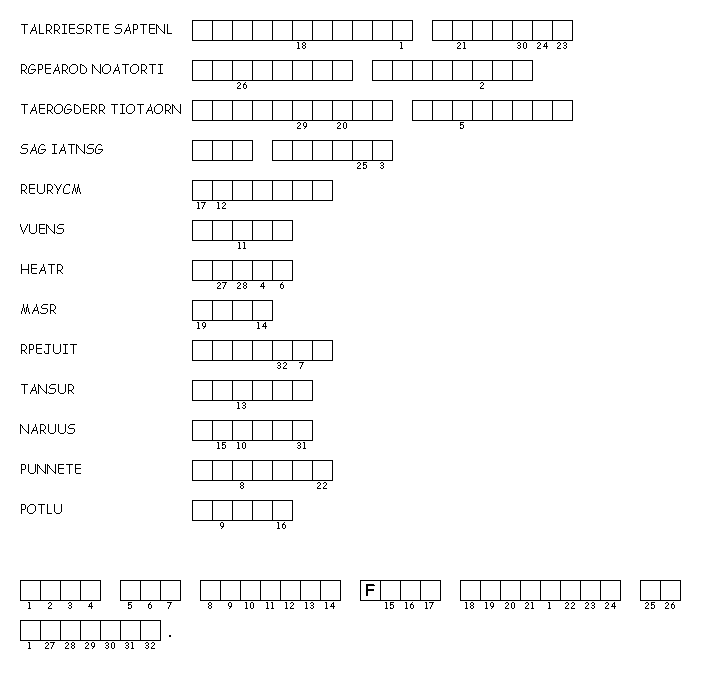 Test Prep26) When elements form mixtures, the elementsA) keep their original properties. B) react to form a new substance with new properties.C) combine in a specific mass ratio. D) always change their physical state. 27) Which of the following is NOT true of compounds?A) The unique set of properties of a compound differ from the properties of the elements thatmake up the compound. B) The particles are made of atoms of two or more elements that are chemically combined. C) Different samples of any compound have the same elements in thesame proportion. D) They can be separated by physical methods. 28) How is a mixture different from a compound?A) Mixtures have two or more components.B) Each substance in a mixture keeps its characteristic properties. C) Mixtures are commonly found in nature. D) Solids, liquids, and gases can form mixtures. 29) During what type of reaction do the atoms of two or more elements join togetherto form compounds?A) reaction with acid B) physical reaction C) chemical reaction D) chain reaction 30) When materials combine to form a mixture, theyA) keep their original properties.B) react to form a new substance with new properties.C) combine in a specific ratio.D) always change their physical state.SPLUTOMRMHPBCONNJONXSTKJJDBATSQQWEOPUMOZUUEIZMGRRYFYPIQTPDIGUKNNAKAFWSZTTXAWIUTCQPBAAECINLUASHNITUAPJLNBRLGINNTNUGOCEATACFXUMUPDEOABAQHCRSOVAFKBFGQLRMNRUTASNURIMRNGKYPEAREHYBJIBNEJKIVZDTDAGIYRRKVNIEDKGASGIANTSBRJCQJUJVACUMWARUIXVGUTKUSMMFRPXDXGFLRXLKCBSCRNXHGPJHOPLVKFFZTANEEYCIOSKRKVCSDTIHHBIJRLSKRBPTVDVSHYGDZCHWURDDTRPJRNUTXBWXRFFOUFENEYDVVUKSKKPFQVJGAOWTROPKSETLKZXLMXSIWYPEDQCFQUBBCOPLGINYEOACBFEARTHGASGIANTSJUPITERMARSMERCURYNEPTUNEPLUTOPROGRADEROTATIONRETROGRADEROTATIONSATURNTERRESTRIALPLANETSURANUS         VENUS